ЧЕРКАСЬКА ОБЛАСНА РАДАГОЛОВАР О З П О Р Я Д Ж Е Н Н Я23.12.2020                                                                                       № 510-рПро внесення змін до розпорядженняголови обласної ради від 17.12.2020 № 488-рВідповідно до статті 59 Закону України «Про місцеве самоврядування
в Україні», у зв’язку з допущеною помилкою:внести до розпорядження голови обласної ради від 17.12.2020 № 488-р
«Про продовження терміну дії контракту з ШАМРАЄМ С.С.» зміни, замінивши слова «Смілянська спеціальна загальноосвітня школа-інтернат І-ІІ ступенів Черкаської обласної ради» словами «Смілянська спеціальна школа Черкаської обласної ради».Голова									А. ПІДГОРНИЙ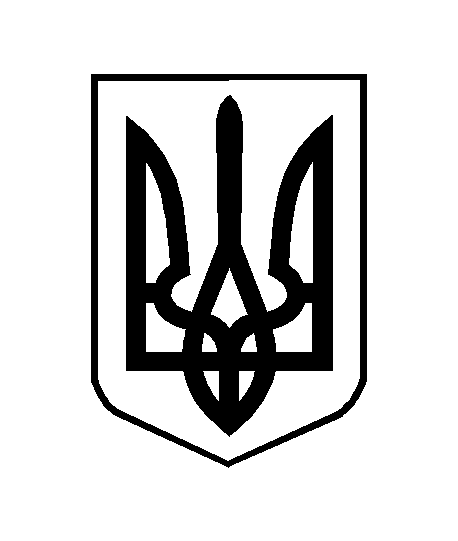 